INDICAÇÃO Nº 62/2015Sugere ao Poder Executivo estudo para manutenção na ponte da Avenida Cillos, próximo ao Centro Social Urbano, neste município.Excelentíssimo Senhor Prefeito Municipal,                                   Nos termos do Art. 108 do Regimento Interno desta Casa de Leis, dirijo - me a Vossa Excelência para sugerir que, por intermédio do Setor competente, que seja realizado estudo para manutenção na ponte da Avenida Cillos, próximo ao Centro Social Urbano, neste município.Justificativa:Moradores da região procuraram pelo vereador para relatar as condições inseguras do local utilizado diariamente pelos munícipes que solicitam reparos. Crianças e pessoas da maior idade são as que mais têm dificuldade em transitar pelo local. Plenário “Dr. Tancredo Neves”, em 13 de janeiro de 2.015.Celso Ávila- vereador - 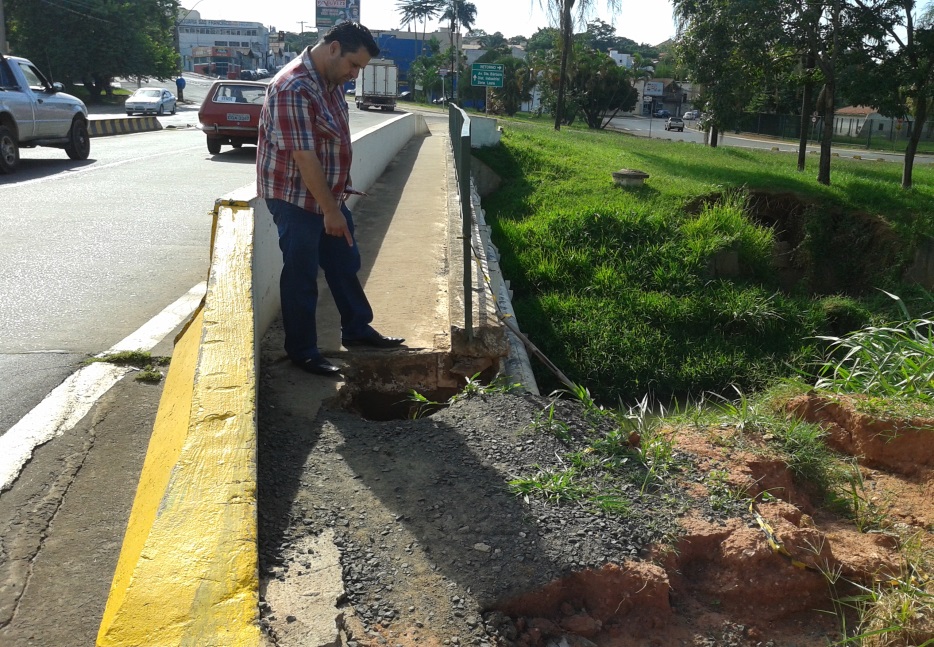 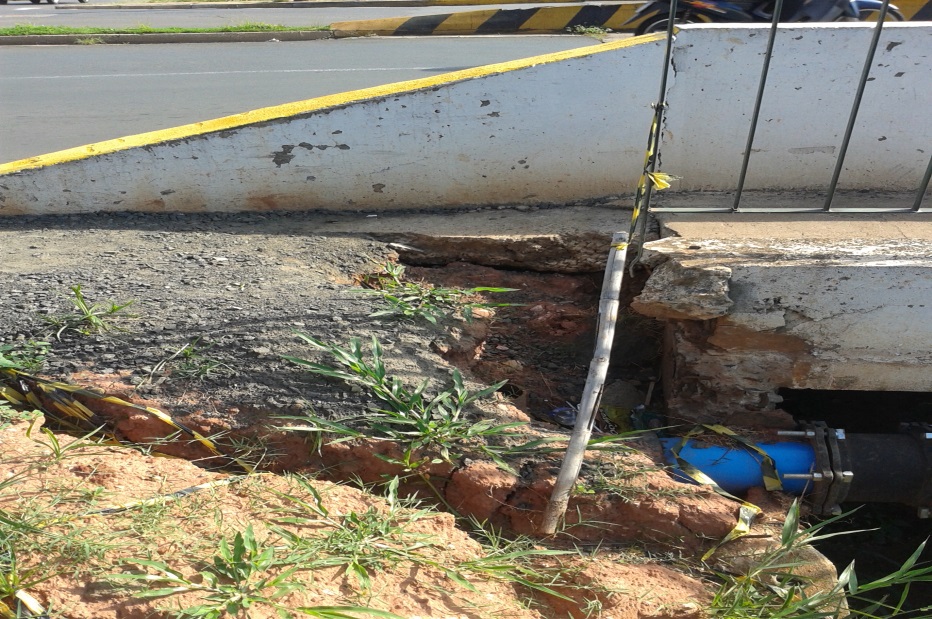 